Charlotte's Web Site123 Main StreetBrighton MI 48116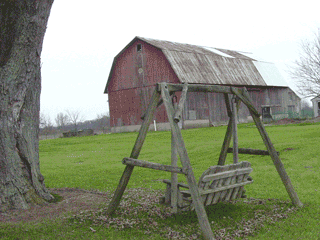 Friday, August 20, 2010Dear Sir,Thank you for your recent order from Charlotte's Website. Sincerely,Elizabeth